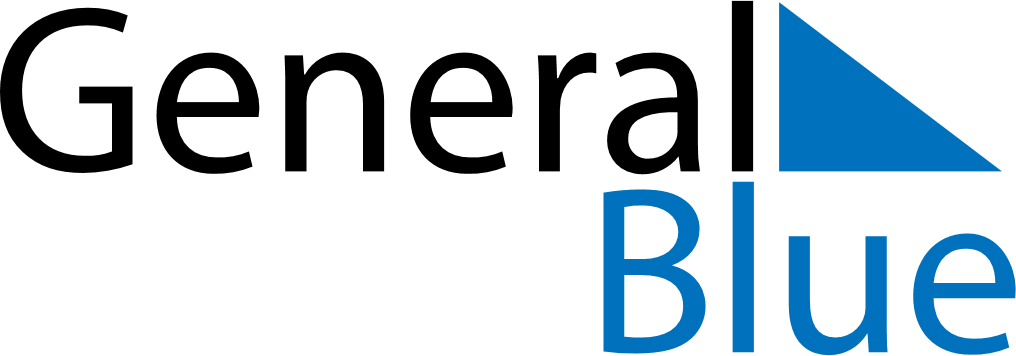 August 2024August 2024August 2024August 2024August 2024August 2024IcelandIcelandIcelandIcelandIcelandIcelandSundayMondayTuesdayWednesdayThursdayFridaySaturday12345678910Commerce Day111213141516171819202122232425262728293031NOTES